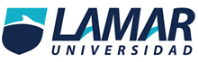  Present continuos Lengua extranjera  IVScarlet   Berenice  Ortega  Torres4°A22/02/16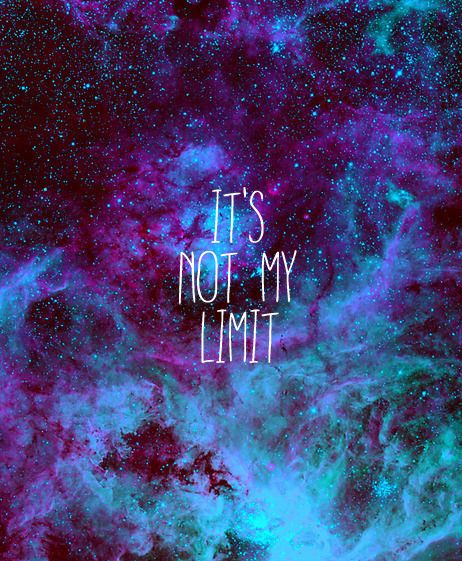 Present continuousThe form of present continuous is using the auxiliary “ verb to be” and  “ing” and  the verb For affirmative sentences is subject+ auxiliar verb (to be)+complement you are gonna use for subject I am(i´m)you are(you´re) they are(they´re) and for third person he is ( he´s) she is (she´s) it is(it´s) in the parenthesis you can found the contraction for the subjectExamples: I´m talkingThey´re learning You´re studying He´s eatingShe´s readingIt´s changing For the negative sentences is subject+ auxiliar verb(to be)+ not+ complementExamples:I´m not talkingThey´re not learningYou’re not studyingHe´s not eating She´s not readingIt´s not changing When I’m waking up I’m listening rock music, it’s making so happily the sound of the guitar so then I’m preparing my school things and sometimes for breakfast I’m making coffee and eating some cookies I love the coffee it´s my favorite part in the morning so I´m making my bed, I´m brushing my teeth, and washing my face and then I put on my make up when I’m finishing my dad is driving to the school.Afternoon I’m going to my English class in quick learning and then I´m going to my house and i´m  making my food , so I’m  turning on the tv and i´m watching Netflix when I´m finishing I´m washing the dishes and then I´m  going  to my room and i´m taking my phone and I´m looking my Instagram etc. when I´m finishing and continuing with my homework then I´m going to the gym and i´m enjoying the music, the ambient etc.    